Appendix 2- Site Photographs – Feilden Grove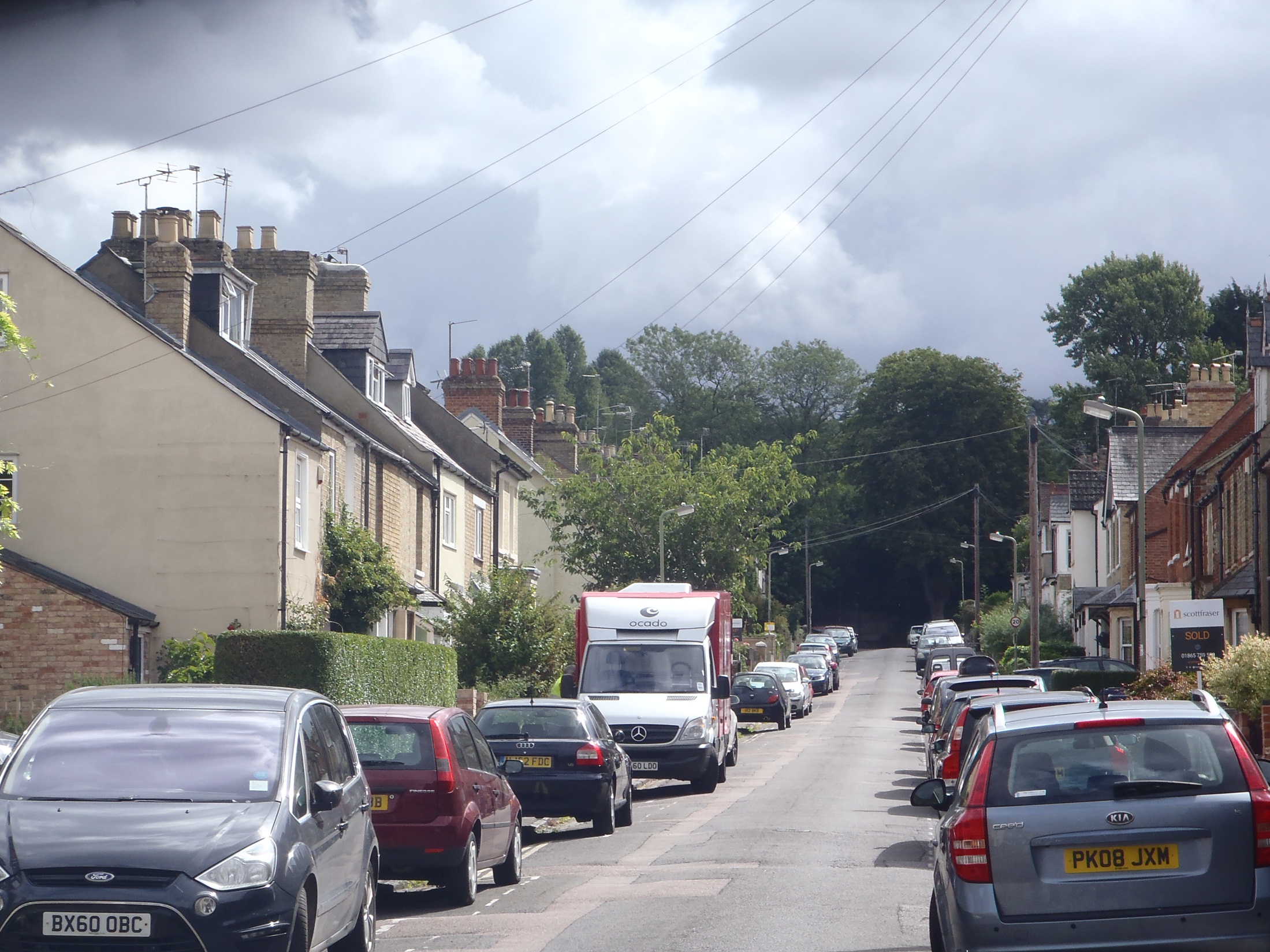 Photo 1: View looking east up William Street (far view).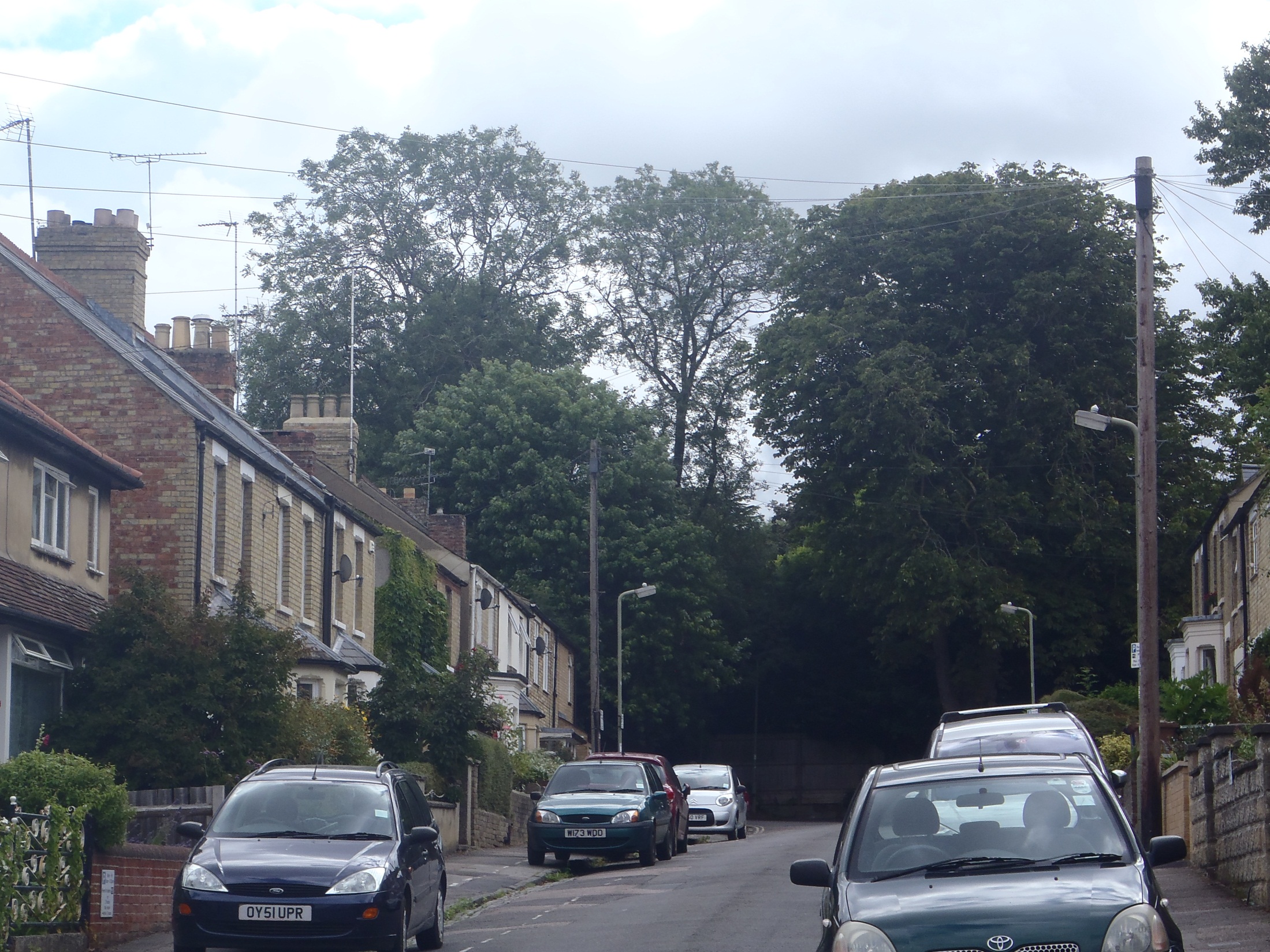 Photo 2: View looking east up William Street (near view).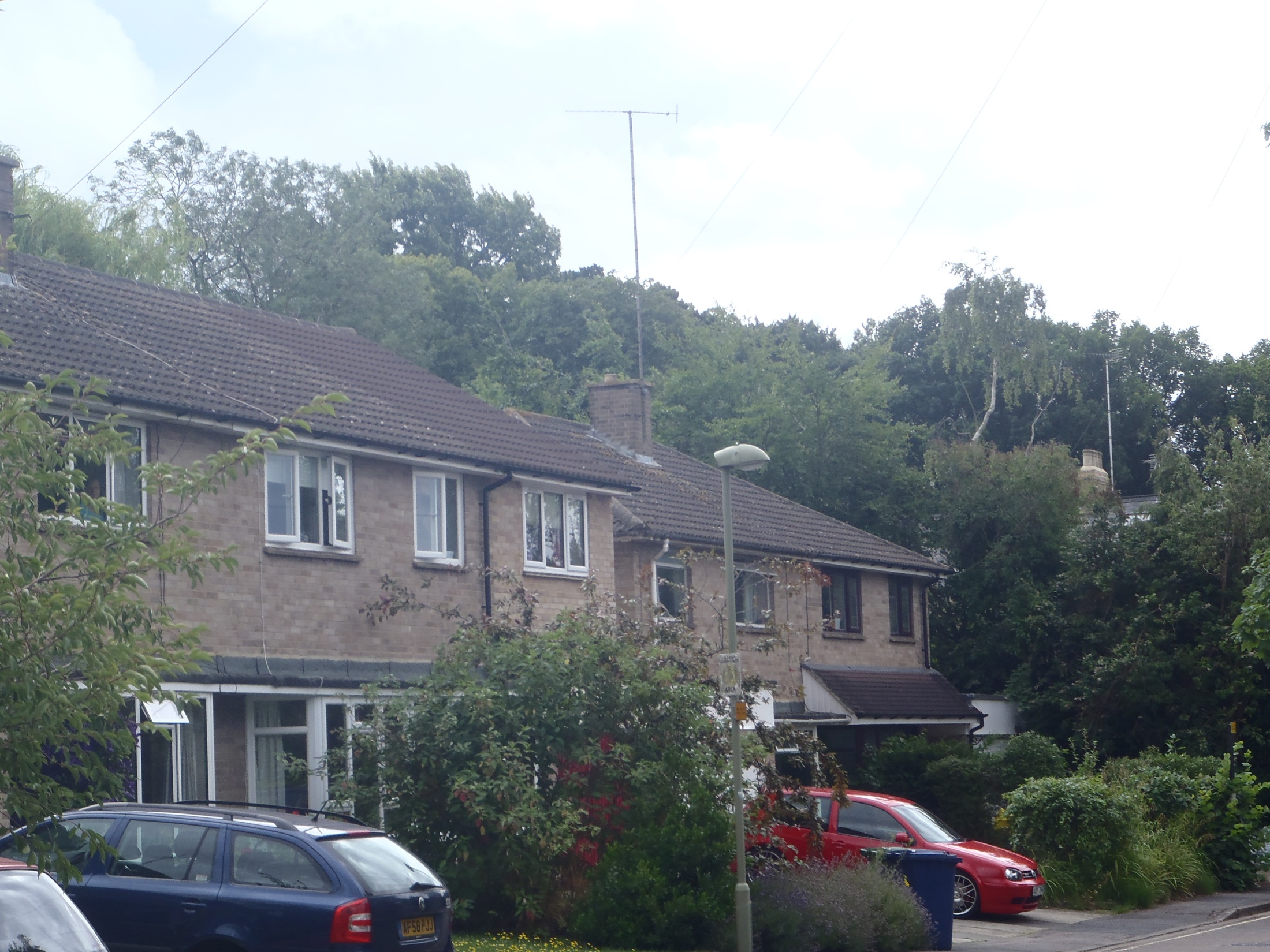 Photo 3: View looking south east along Prichard Road.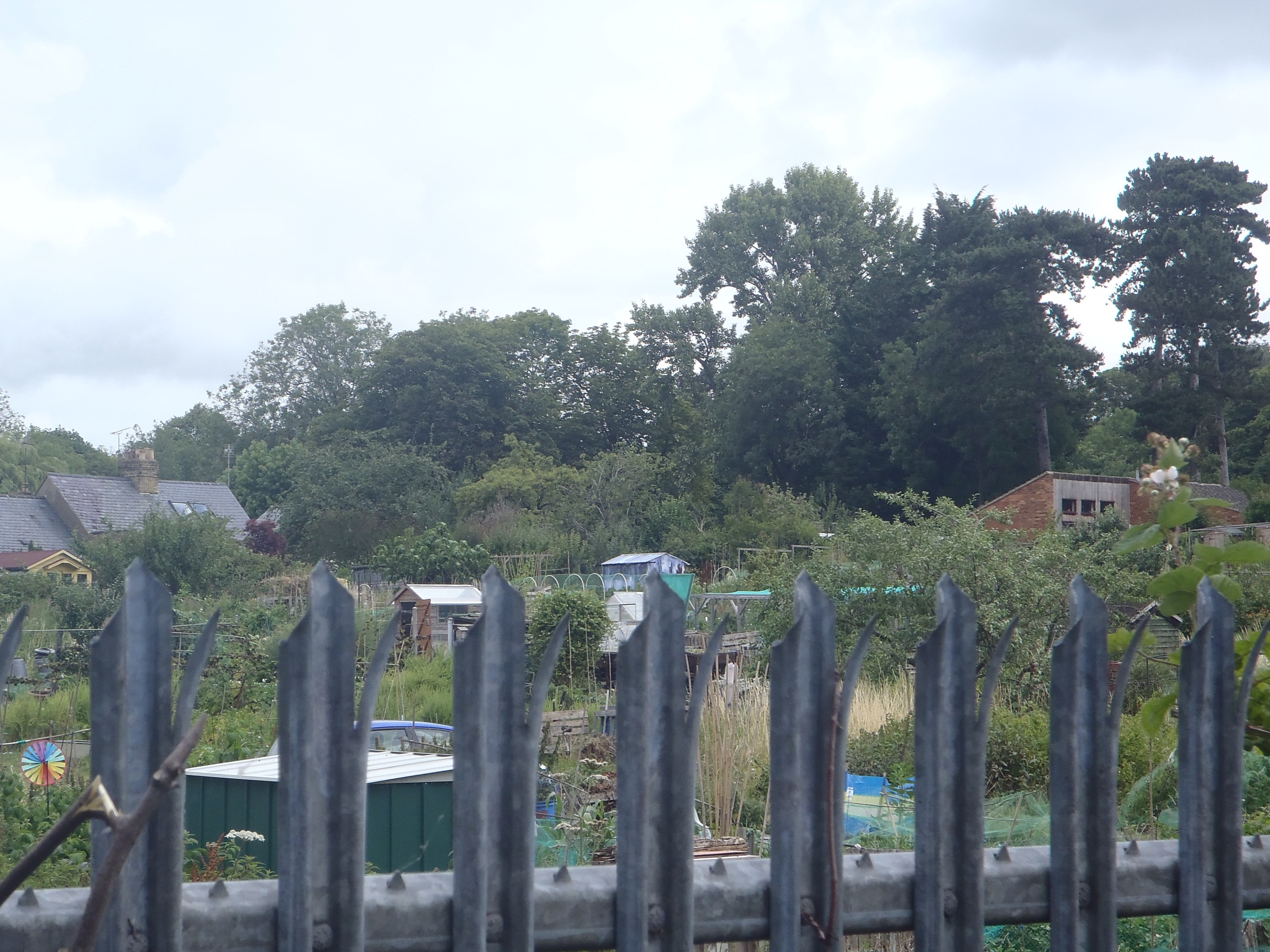 Photo 4: View looking north east from Garne Way.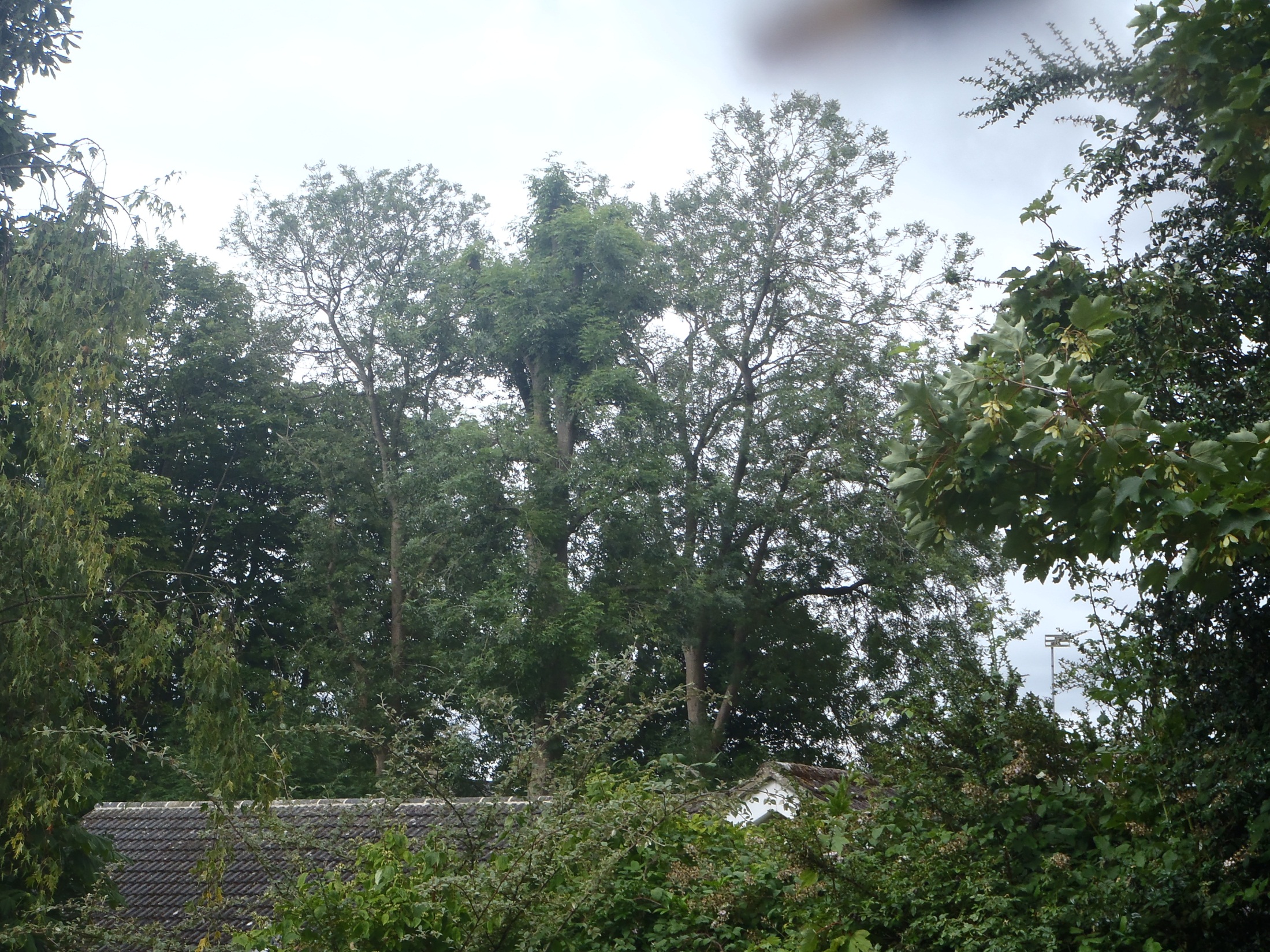 Photo 5: View looking west over No 6 from Fielden Grove